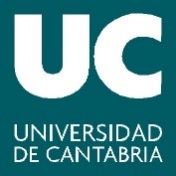 D./Dª …………………………………………………………………………………con D.N.I………………………………………..A U T O R I Z O  A:D./Dª …………………………………………………………………………………con D.N.I………………………………………..para solicitar o recoger la siguiente documentación que he solicitado a la Facultad de Filosofía y Letras de la Universidad de Cantabria: Certificación académica   	Título   				Otras Certificaciones 									FECHA Y FIRMA.PARA PODER RETIRAR LA DOCUMENTACIÓN SE DEBE PRESENTAR D.N.I. ORIGINALY FOTOCOPIA DE LA PERSONA QUE LO RECOGE Y ORIGINAL O FOTOCOPIA DEL D.N.I. DE LA PERSONA QUE AUTORIZA.AUTORIZACIÓN PARA SOLICITAR O RECOGER CERTIFICACIONES ACADÉMICAS U OTROSDOCUMENTOS CON INFORMACIÓN ACADÉMICA O PERSONAL